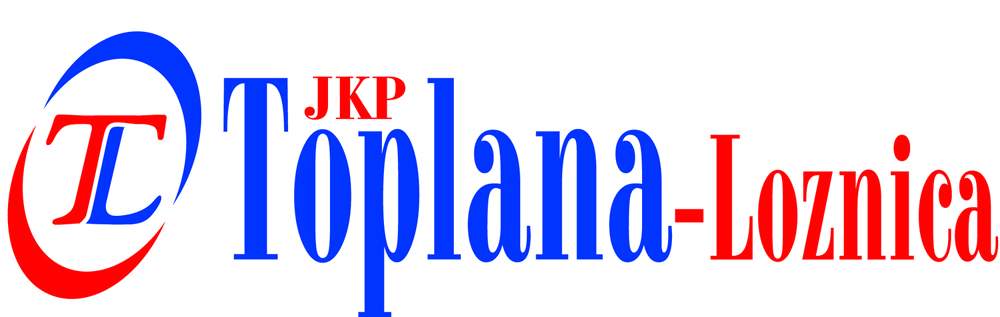 	www.lotoplana.co.rsБрој :647-1Датум: 22.08.2016. год.ЛозницаПредмет: одговори на питања за ЈНМВ-Д-09/16.ПИТАЊЕ:Имајући у виду да је на страни бр. 4 предметне конкурсне документације у прилогу III „ Врста, техничке карактеристике квалитет , количина и опис добара, радова или услуга, начин спровођења контроле и обезбеђивања гаранције квалитета , рок извршења или испоруке добара , евентуалне услуге и сл.“ предмета јавне набавке под редним бројем М1.1 наручилац специфицирао механички филтер чији су прикључци од месинга или прохрома, проточне моћи минимум 6,5 m 3 /h, максималног радног притиска 16 bara, финоће филтрације максимум 89 µm, са улошком од прохрома. Питање у вези са механичким предфилтером гласи: да ли је прихватљиво да се понуди одговарајући филтер са траженим техничким карактеристикама (проток, притисак, финоћа филтрација) од неког другог материјала који је нерђајући ( на пример пластика)? Сматрамо да не постоје технички разлози да се не дозволи понуђачима да понуде одговарајући замену за специфицирани филтер. Исто питање се односи и на ставке Ш1.1, и Б 1.1 прилога III.ОДГОВОР:ПРИХВАТЉИВО ЈЕ да се понуди одговарајући филтер са траженим техничким карактеристикама (проток, притисак, финоћа филтрација) од неког другог материјала који је нерђајући.ПИТАЊЕ:2. Имајући у виду да је на страни бр. 4 предметне конкурсне документације у прилогу III „ Врста, техничке карактеристике квалитет , количина и опис добара, радова или услуга, начин спровођења контроле и обезбеђивања гаранције квалитета , рок извршења или испоруке добара , евентуалне услуге и сл.“ под редним бројем M 1.5 наручилац специфицирао филтер делимичног тока са магнетним и измењивим врећастим ситом у кућишту. Питање гласи: да ли је прихватљиво да се понуди одговарајући филтер који ће имати одговарајуће прохромско сито одговарајуће микронаже уместо врећастог филтера које је потребно само повремено испрати? Овакав филтер се показао као одлично решење на многим местима где је инсталиран и не постоје техно-економски разлози за одбијање оваквог захтева јер би наручилац имао уштеду у набављању врећастих фитера.ОДГОВОР:ПРИХВАТЉИВО ЈЕ да се понуди одговарајући филтер који ће имати одговарајуће прохромско сито одговарајуће микронаже уместо врећастог филтера које је потребно само повремено испрати.ПИТАЊЕ:3.  Колики су максимални притисак и температура у поврату на месту монтаже фитрације делимичног тока у сва три објекта ( котларница „Мода“, котларница „ Штира“, котларница „ Бања“)?ОДГОВОР:На све три котларнице (котларница „Мода“, котларница „Штира“, котларница „Бања“), пројектовани систем грејања је 70/90°С. Максимални радни притисци су следећи:котларница „Штира“ – 3 bara,котларница „Бања“ – 3,2 bara,котларница „Мода“ – 4,5 bara,ПИТАЊЕ:4.  Питање у вези филтрације делимичног тока гласи: да ли је прихватљиво понудити Филтер делимичног тока који је направљен од одговарајућег термопласта? Сматрамо да су захтеви за радни притисак од 16 бара и радну температуру од 120°С престроги с обзиром да је у истој техничкој сепцификацији специфицирана pH електрода која се монтира на истом систему са карактеристикама за максимални притисак од 7 бара и максималну температуру од 7°С. Због тога сматрамо да су толико строги захтеви што се тиче притиска и температуре дискриминаторски дефинисани са циљем да се елиминишу понуђачи који могу да понуде и који су већ на многа места инсталирали филтере од термопласта који успешно обављају функцију филтрације делимичног тока.ОДГОВОР:ПРИХВАТЉИВО ЈЕ понудити Филтер делимичног тока који је направљен од одговарајућег термопласта.ПИТАЊЕ:5. У предметној конкурсној документацији, на страни бр. 10 наручилац је од докумената које је понуђач дужан да достави између осталог навео копију декларације о усаглашености за позиције ( омекшивач воде), и ( филтер делимичног тока). Како је наручилац написао у тендеру понуђач не може јасно да закључи да је потребно доставити докумет којима су међусобно усаглашена ова два производа, или је потребно доставити документ о усаглашености посебно за омекшивач и посебено за тачку филтрацију делимичног тока. Уколико је потребно доставити декларацију о усаглашености између омекшивача и филтера делимичног тока желимо да истакнемо да је опште познато да се омекшивач у системима даљинског грејања монтира на самом улазу на линију (довод сирове воде), а филтер делимичног тока се монтира на повратном воду из града, те не постоји никаква директна веза између омекшивача и филтера делимичног тока и у складу са тим сматрамо да је тражење оваквог документа није уобичајена пракса, да нема никакву техничку потпору. Због свега предходно реченог тражимо од наручиоца да промени конкурсну документацију и јасно одвоји ставке омекшивача од ставки бочне филтрације како понуђачи не би дошли у заблуду и како би били у могућности да припреме прихватљиву понуду.ОДГОВОР:	Потребно је доставити декларацију о усаглашености ЗА СВАКУ ПОЗИЦИЈУ ПОСЕБНО. ПИТАЊЕ:6. Наручилац је на страни предметне конкурсне документације под додатним условима тражио од понуђача да достави стандарде ISO 9001, ISO 14001, OHSAS 18001 a све у области третмана воде у термоенергетским постојењима. Стандард ISO 9001 је стандард који садржи захтеве за систем управљања квалитетом у пословној организацији и није уско везан за третман вода и термоенергетака постројења и због тога сматрамо да је потребно да измените конкурсну документацију и избаците овај део везан за третман вода и термоенергетска потројења. Стандард ISO 14001 је стаднард који дефинише захтетеве за управљање заштитом животне средине и није уско везан за третман вода и термоенергетска постојења и због тога сматрамо да је потребно да измените конкурсну документацију и избаците овај део везан за третман вода и термоенергетска потројења. Страна 3 од 6 Стандард ОHSAS18001 је стандард који дефинише захтеве за систем менаџмента за здравље и безбедност на раду и није уско везан за третман вода и термоенергетска постојења и због тога сматрамо да је потребно да измените конкурсну документацију и избаците овај део везан за третман вода и термоенергетска потројења. Сматрамо да је потребно променити конкурсну документацију и избрисати део везан за третман вода и термоенергетска постројења и уместо тога ставити „ Понуђача“ како понуђачи неби дошли у заблуду да је потребно да доставе неки специјани стандард који не постоји.ОДГОВОР:	Тачно сте уочили формулацију реченице из које се може стећи збуњујући утисак да је реч о неким специјалним стандардима из области третмана вода и термоенергетских постројења. УСВАЈАМО Вашу примедбу у смислу да је потребно да Понуђач поседује наведене сертификате, наравно у уобичајеном смислу речи, а не у областима третмана вода и термоенергетских постројења. Како је реч о неспретно формулисаном захтеву који смо овим путем ИСПРАВИЛИ уважавајући Вашу примедбу, сматрамо да нема потребе да исправљамо конкурсну докумантацију из овог разлога.ПИТАЊЕ:7.  Имајући у виду да је на страни 5., 7. и 9. предметне конкурсне документације, у оквиру главе која садржи опис техничких карактеристика траженог добра, испод поднаслова „Bрста, техничке карактеристике, квалитет, количина и опис добара, радова или услуга, начин спровођења контроле и обезбеђивања гаранције квалитета, рок извршења или испоруке добара, евентуалне додатне услуге и сл.“, ставкe M1.8., Ш1.6., Б1.7., наведено: „понуђено средство треба да апсорбује кисеоник у циркулационој води, са компонентама на органској бази - хидрокинон или танин“, да ли ће се понуда сматрати прихватљивом и одговарајућом уколико понуђени производ не садржи хидрокинон или танин, али у свом саставу садржи друго средство, које постиже исте тражене функције за апсорбовање кисеоника у циркулационој води? Уколико наручилац инсистира да искључиво буду прихватљиви хидрокинон или танин, који су техничко-технолошки разлози за такав став? Истовремено указујемо у смислу одредбе члана 63 став . ЗЈН, да је конкурсну документацију потребно изменити и појаснити на начин да се карактеристике траженог добра и њен хемијски састав одреди сходно функцијама које тражена течност треба да постигне у систему даљинског грејања, а не таксативним преписивањем искључивог хемијског састава траженог добра, јер се на начин на који је тренутно сачињена конкурсна документација неоправдано дискриминишу производи који се сходно декларисаним функцијама апсолутно могу применити у датом систему даљинског грејања и истовремено се угрожавају основна начела поступка јавне набавке. Такође сматрамо да су техничке карактеристике траженог добра у конкурсној документацији описане на начин који јасно осликава хемијски састав само једног (и то одређеног) производа за третман воде на тржишту, што додатно потврђује наш став да је конкурсну документацију потребно изменити.ОДГОВОР:ПОНУДА ЋЕ СЕ СМАТРАТИ ПРИХВАТЉИВОМ И ОДГОВАРАЈУЋОМ уколико понуђени производ не садржи хидрокинон или танин, али у свом саставу садржи друго средство, које постиже исте тражене функције за апсорбовање кисеоника у циркулационој води.ПИТАЊЕ:8.  Имајући у виду да је на страни 5., 7. и 9. предметне конкурсне документације, у оквиру главе која садржи опис техничких карактеристика траженог добра, испод поднаслова „Bрста, техничке карактеристике, квалитет, количина и опис добара, радова или услуга, начин спровођења контроле и обезбеђивања гаранције квалитета, рок извршења или испоруке добара, евентуалне додатне услуге и сл.“, ставкe M1.8., Ш1.6., Б1.7., наведено; „понуђено средства треба да ствара заштиту магнетитног слоја – Страна 4 oд 6 хидрокинон или танин“, да ли ће се понуда сматрати прихватљивом и одговарајућом уколико понуђени производ не садржи хидрокинон или танин, али у свом саставу садржи друго средство, које постиже исте тражене функције стварања заштите магнетитног слоја? Уколико наручилац инсистира да искључиво буду прихватљиви хидрокинон или танин, који су техничко-технолошки разлози за такав став? Истовремено указујемо у смислу, одредбе члана 63 став . ЗЈН, да је конкурсну документацију потребно изменити и појаснити на начин да се карактеристике траженог добра и њен хемијски састав одреди сходно функцијама које тражена течност треба да постигне у систему даљинског грејања, а не таксативним преписивањем искључивог хемијског састава траженог добра, јер се на начин на који је тренутно сачињена конкурсна документација неоправдано дискриминишу производи који се сходно декларисаним функцијама апсолутно могу применити у датом систему даљинског грејања и истовремено се угрожавају основна начела поступка јавне набавке. Такође сматрамо да су техничке карактеристике траженог добра у конкурсној документацији описане на начин који јасно осликава хемијски састав само једног (и то одређеног) производа за третман воде на тржишту, што додатно потврђује наш став да је конкурсну документацију потребно изменити.ОДГОВОР:ПОНУДА ЋЕ СЕ СМАТРАТИ ПРИХВАТЉИВОМ И ОДГОВАРАЈУЋОМ уколико понуђени производ не садржи хидрокинон или танин, али у свом саставу садржи друго средство, које постиже исте тражене функције стварања заштите магнетитног слоја.ПИТАЊЕ:9.  Имајући у виду да је на страни 5., 7. и 9. предметне конкурсне документације, у оквиру главе која садржи опис техничких карактеристика траженог добра, испод поднаслова „Bрста, техничке карактеристике, квалитет, количина и опис добара, радова или услуга, начин спровођења контроле и обезбеђивања гаранције квалитета, рок извршења или испоруке добара, евентуалне додатне услуге и сл.“, ставкe M1.8., Ш1.6., Б1.7., наведено, да понуђено средство треба да садржи компоненту која спречава пенушање воде – гликоли или полисилоксани, због чега је наведено прописано када у хемијским условима који су заступљени у системима даљинког грејања не долази до стварања пене на површини воде јер температура воде не прелази температуру кључања? Добро је познато да борба против формирања пене у води може бити неопходно када се користи производе који садрже танате или алгинати или лигнин деривате, јер ове супстанце имају ефекат као површински активне материје који индукује формирање пене и које се морају контролисати додатним компонентама. Сматрамо да је наведен функција сувишна те да је прописана само како би техничке карактеристике траженог добра у конкурсној документацији биле описане на начин који јасно „осликава“ хемијски састав само једног (и то одређеног) производа за третман воде на тржишту, што додатно потврђује наш став да је конкурсну документацију потребно изменити. Да ли ће се понуда сматрати прихватљивом и одговарајућом уколико понуђени производ не садржи гликол или полисилоксан? На начин на који је тренутно сачињена конкурнсна документација неоправдано се дискриминишу производи који се сходно декларисаним функцијама апсолутно могу применити у датом систему даљинског грејања и истовремено се угрожавају основна начела поступка јавне набавке.ОДГОВОР:ПОНУДА ЋЕ СЕ СМАТРАРИ ПРИХВАТЉИВОМ И ОДГОВАРАЈУЋОМ уколико понуђени производ не садржи гликол или полисилоксан.ПИТАЊЕ:10.Имајући у виду да је на страни 5., 7. и 9. предметне конкурсне документације, у оквиру главе која садржи опис техничких карактеристика траженог добра, испод поднаслова „Bрста, техничке карактеристике, квалитет, количина и опис добара, радова или услуга, начин спровођења контроле и обезбеђивања гаранције квалитета, рок извршења или испоруке добара, евентуалне додатне услуге и сл.“, ставкe M1.8., Ш1.6., Б1.7., наведено; „понуђено средства треба да уклања постојећи каменац – лигнин или ЕДТА, да ли ће се понуда сматрати прихватљивом и одговарајућом уколико понуђени производ не садржи лигнин или ЕДТА, али у свом саставу садржи друго средство, које постиже исту тражену функцију за отклањање постојећих наслага? Уколико наручилац инсистира да искључиво прихватљиви буду лигнин или ЕДТА, који су техничко-технолошки разлози за такав став? Истовремено указујемо у смислу одредбе члана 63 став . ЗЈН, да је конкурсну документацију потребно изменити и појаснити на начин да се карактеристике траженог добра и њен хемијски састав одреди сходно функцијама које тражена течност треба да постигне у систему даљинског грејања, а не таксативним преписивањем искључивог хемијског састава траженог добра, јер се на начин на који је тренутно сачињена конкурсна документација неоправдано дискриминишу производи који се сходно декларисаним функцијама апсолутно могу применити у датом систему даљинског грејања и истовремено се угрожавају основна начела поступка јавне набавке. Такође сматрамо да су техничке карактеристике траженог добра у конкурсној документацији описане на начин који јасно осликава хемијски састав само једног (и то одређеног) производа за третман воде на тржишту, што додатно потврђује наш став да је конкурсну документацију потребно изменити. Садржином конкурсне документације је потребно дозволити да се тражена функција отклањања постојећих наслага може остварити и другом хемијском компонентом осим лигнин или ЕДТА.ОДГОВОР:ПОНУДА ЋЕ СЕ СМАТРАТИ ПРИХВАТЉИВОМ И ОДГОВАРАЈУЋОМ уколико понуђени производ не садржи лигнин или ЕДТА, али у свом саставу садржи друго средство, које постиже исту тражену функцију за отклањање постојећих наслага.ПИТАЊЕ:11.Имајући у виду да је на страни 5., 7. и 9. предметне конкурсне документације, у оквиру главе која садржи опис техничких карактеристика траженог добра, испод поднаслова „Bрста, техничке карактеристике, квалитет, количина и опис добара, радова или услуга, начин спровођења контроле и обезбеђивања гаранције квалитета, рок извршења или испоруке добара, евентуалне додатне услуге и сл.“, ставкe M1.8., Ш1.6., Б1.7., наведено: „понуђено средства треба да кондиционира муљ који се лако уклања филтрацијом из система – скроб или алуминати”, да ли ће се понуда сматрати прихватљивом и одговарајућом уколико понуђени производ не садржи скроб или алуминате, али у свом саставу садржи друго средство, које постиже исту тражену функцију за отклањање постојећих наслага? Уколико наручилац инсистира да искључиво прихватљиви буду скроб или алуминати, који су техничко-технолошки разлози за такав став? Истовремено указујемо у смислу одредбе члана 63 став . ЗЈН, да је конкурсну документацију потребно изменити и појаснити на начин да се карактеристике траженог добра и њен хемијски састав одреди сходно функцијама које тражена течност треба да постигне у систему даљинског Strana 6 od 6 грејања, а не таксативним преписивањем искључивог хемијског састава траженог добра, јер се на начин на који је тренутно сачињена конкурсна документација неоправдано дискриминишу производе који се сходно декларисаним функцијама апсолутно могу применити у датом систему даљинског грејања и истовремено се угрожавају основна начела поступка јавне набавке. Такође сматрамо да су техничке карактеристике траженог добра у конкурсној документацији описане на начин који јасно осликава хемијски састав само једног (и то одређеног) производа за третман воде на тржишту, што додатно потврђује наш став да је конкурсну документацију потребно изменити. Садржином конкурсне документације је потребно дозволити да се тражена функција отклањања постојећих наслага може остварити и другом хемијском компонентом осим скроба или алумината.ОДГОВОР:ПОНУДА ЋЕ СЕ СМАТРАТИ ПРИХВАТЉИВОМ И ОДГОВАРАЈУЋОМ уколико понуђени производ не садржи скроб или алуминате, али у свом саставу садржи друго средство, које постиже исту тражену функцију за отклањање постојећих наслага.ПИТАЊЕ:12.Имајући у виду да је на страни 5., 7. и 9. предметне конкурсне документације, у оквиру главе која садржи опис техничких карактеристика траженог добра, испод поднаслова „Bрста, техничке карактеристике, квалитет, количина и опис добара, радова или услуга, начин спровођења контроле и обезбеђивања гаранције квалитета, рок извршења или испоруке добара, евентуалне додатне услуге и сл.“, ставкe M1.8., Ш1.6., Б1.7., наведено: “да понуђено средство не сме да садржи испарљиве амине, хидразин и карбохидразин”, зашто су наведени испарљиви амини? Добро је познато да испарљиви амини, хидразин и карбохидразин су компоненте које уклањају кисеоник у води и помажу формирање магнетитног слоја, али су управо испарљиви амини ушли у примену кондиционирања воде само зато што је њихова токсичност занемарљива у односу на хидразин и карбохидразин који се сматрају канцерогеним компонентама. Испарљиви амини и те како проналазе своју улогу у кондиционирању воде за системе даљинског грејања јер не доприносе повећању растворених соли у води и нису токсични. Сматрамо да су техничке карактеристике траженог добра у конкурсној документацији, на који је тренутно сачињена, неоправдано дискриминишу потенцијалне понуђаче који у свом саставу имају испарљиве амине, стога је конкурсну документацију потребно изменити.ОДГОВОР:	Уважавамо Вашу примедбу везану за испарљиве амине, тако да:Понуђено средство СМЕ да садржи испарљиве амине, хидразин и карбохидразин.ПИТАЊЕ:13.У делу конкурсне документације 12. ПОДАЦИ О ВРСТИ, САДРЖИНИ, НАЧИНУ ПОДНОШЕЊА, ВИСИНИ И РОКОВИМА ОБЕЗБЕЂЕЊА ИСПУЊЕЊА ОБАВЕЗА ПОНУЂАЧА, стоји да је понуђач у обавези да „уз понуду“ приложи финансијска обезбеђења:1. за добро извршење посла и2. за отклањање недостатака у гарантном року,док у опису ових финансијских обезбеђења стоји да се „ИСПОРУЧИЛАЦ добара обавезује да у тренутку закључења уговора, преда Наручиоцу бланко сопствене менице, као поменута финансијска обезбеђења. Ови наводи су контрадикторни, те вас молимо да се измени навод у конкурсној документацији да се ова средства финансијског обезбеђења прилажу у тренутку закључења уговора.ОДГОВОР:Правилно сте уочили контрадикторност која произилази из овакве формулације у конкурсној документацији и ако је она последица грешке у штампању пошто је требало да гласи изабрани понуђач у моменту склапања уговора... Уважавамо Вашу примедбу која ће бити исправљена кроз измене и допуне конкурсне документације.								Комисија за ЈНМВ-Д-09/16.